Решение директора ОО:зачислить в ______класс с «____»_____________20___г.Приказ №____от ______________20____г.Н.В.ОрловаподписьДиректоруМАОУ «Покровская СОШ»Н.В.Орловой__________________________________________________________________________________________________________________ЗАЯВЛЕНИЕПрошу зачислить в ______ класс МАОУ «Покровская СОШ»ребенка________________________________________________________________________указать Ф.И.О. ребенкаДата рождения ребенка «________»______________________20____г.Место рождения ребенка: ________________________________________________________________________________________________________________________________________Адрес места жительства ребенка: ___________________________________________________Сведения о родителях (законных представителях):Мать: Ф.И. О., полностью_________________________________________________________ адрес места жительства___________________________________________________________ адрес регистрации _______________________________________________________________ контактный телефон _____________________________________________________________Отец: Ф.И. О., полностью_________________________________________________________адрес места жительства___________________________________________________________адрес места регистрации __________________________________________________________контактный телефон _____________________________________________________________Иной законный представитель ребенка:Ф.И. О., полностью_______________________________________________________________ адрес места жительства____________________________________________________________ адрес места регистрации __________________________________________________________ контактный телефон ______________________________________________________________К заявлению прилагаются следующие документы:Расписку о приёме документов получил (а)«____» ___________________ 20 __ г.	_______________  (_______________________)подпись	Ф. И. О. заявителясоответствии с Федеральным законом от 27.07.2006 г. № 152 – ФЗ «О персональных данных» даю свое согласие МАОУ «Покровская СОШ» на обработку (сбор, систематизацию, накопление, хранение, обновление, изменение, использование, распространение, передачу) с обеспечением конфиденциальности моих и моего ребенка персональных данных, указанных в заявлении, а также передачу их в электронной форме по открытым каналам связи сети Интернета и на бумажном носителе в государственные и муниципальные органы и долгосрочное использование их в целях предоставления образовательной услуги согласно действующего законодательства. Настоящие согласие может быть отозвано мной в письменной форме.____________________________	________________________(подпись)	(Ф. И. О. заявителя)Уставом МАОУ «Покровская СОШ», лицензией на осуществление образовательной деятельности, свидетельством о государственнойаккредитации, с образовательными программами и другими документами, регламентирующими организацию и осуществление образовательной деятельности.Дата подачи заявления «_____» ______________ 20___г.____________________________	________________________(подпись)	(Ф. И. О. заявителя)Заявление зарегистрировано в журнале приема заявлений в МАОУ «Покровская СОШ».Регистрационный № заявления _______________ дата____________Приложение 2К Правилам приема граждан вМАОУ «Покровская СОШ»»Распискав получении документов о приёме в 1 классМАОУ «Покровская СОШ»Регистрационный номер заявления________________________________________Ф.И.О. ребёнка __________________________________________________________Ф.И.О. заявителя________________________________________________________Перечень документов:1.Заявление о приёме в 1	класс___________________________________________2.Копия свидетельства о рождении__________________________________________Копия документа, удостоверяющего личность (паспорт)___________________________________________________________________________________________________________________________________________________________________Дата приёма______________________Отв. за приём документов_________________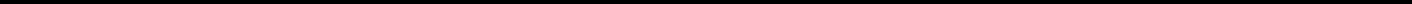 №Наименование документап/п1.2.3.4.5.